Annbank Primary SchoolWelcome back to Term 1 in P2Here’s what we will be learning in class this term!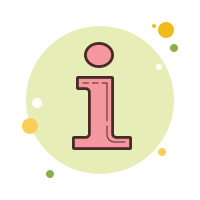 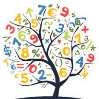 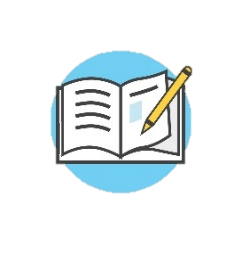 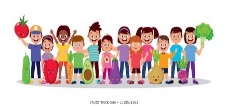 